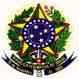 MINISTÉRIO DA EDUCAÇÃOUNIVERSIDADE FEDERAL DE MATO GROSSO FACULDADE DE ECONOMIAPROGRAMA DE PÓS-GRADUAÇÃO EM ECONOMIAMESTRADO ACADÊMICOEDITAL DE SELEÇÃO DE ALUNOS ESPECIAISPERÍODO:  2021/2O Programa de Pós-graduação em Economia (PPG-ECO), da Universidade Federal de Mato Grosso, por meio de sua Coordenação torna público a abertura de vagas para candidatura a Aluno Especial para o segundo semestre letivo de 2021.DAS INFORMAÇÕES INICIAISArt. 1º - O PPG-ECO, em seu curso de Mestrado em Economia, permite que sejam cursadas, no regime de Aluno Especial, no máximo 04 (quatro) disciplinas distribuídas em dois períodos letivos seguidos ou alternados.Parágrafo Único: A condição de admissão como Aluno Especial no PPG-ECO não assegura garantida a matrícula como Aluno Regular no Programa, em qualquer que seja a hipótese, sem a devida aprovação no Processo Seletivo para alunos regulares.Art. 2º - Em caso de aprovação no Processo Seletivo de Aluno Regular do PPG-ECO, o aluno poderá solicitar o aproveitamento dos créditos adquiridos como Aluno Especial, os quais serão incorporados ao seu Histórico Escolar.Art. 3º - O número de vagas oferecido para Aluno Especial, para o ano de 2021/2, será estabelecido de acordo com o artigo 1º, parágrafo 4º da Portaria nº 57/PROPG/2014, portanto, a quantidade ofertada para cada disciplina será conforme o quadro de distribuição de vagas:Parágrafo Único: O processo de candidatura de cada concorrente será previamente analisado pelo professor da disciplina e a seleção de número de aprovados ficará a critério do mesmo, desde que não ultrapasse o número máximo permitido para a disciplina.DAS DISCIPLINAS OFERTADASArt. 4º - As disciplinas ofertadas com suas respectivas cargas horárias e ementas são:Machine Learning Carga horária: 60hsNº de créditos: 4Natureza: teórica1) Introdução a Machine Learning; 2) Metodologia KDD e CRISP-DM; 3) Introdução ao software Python e preparação dos dados; 4) Redução da Dimensionalidade; 5) Modelamento 1: Análise Conglomerado; 6) Modelamento 2: Regras de Associação; 7) Problemas de Classificação; 8) Modelamento com amostras não Balanceadas; 9) Problemas de Regressão; 10) Webmining; e . 11) Mineração de Texto.Teorias do Desenvolvimento Carga horária: 60hsNº de créditos: 4Natureza: teóricaPadrões históricos de industrialização e desenvolvimento capitalista e a emergência das Teorias do Desenvolvimento Econômico; o crescimento econômico na perspectiva dos economistas clássicos, a construção do mainstream da teoria do Desenvolvimento Econômico, e abordagens críticas heterodoxas; paradigma estruturalista da CEPAL e sua crítica, teorias da dependência e do desenvolvimento capitalista tardio;Desenvolvimento SocioeconômicoCarga horária: 60hsNº de créditos: 4Natureza: teóricaDesenvolvimento socioeconômico; mensuração do bem-estar social; questões sociais no capitalismo contemporâneo; inter-relações entre pobreza, desigualdade e exclusão social; abordagem teórica unidimensional da pobreza e da desigualdade de renda; metodologia de medição da pobreza e da desigualdade; abordagem multidimensional da privação e distribuição de bens e serviços.EconometriaCarga horária: 60hsNº de créditos: 4Natureza: teóricaRegressão Linear Simples. Regressão linear múltipla. Variáveis Dummy. Violações das hipóteses do modelo básico: heterocedasticidade, multicolinearidade, autocorrelação. Modelos Dicotômicos em variáveis dependentes. Modelo de Dados Painel. Métodos experimentais e quasi- experimentais. MacroeconomiaCarga horária: 60hsNº de créditos: 4Natureza: teóricaDemanda Efetiva e o modelo de Keynes: política fiscal, política monetária, teoria dos preços e desemprego; Nova síntese neoclássica: novo-clássicos e novo-keynesianos; Macroeconomia pós-keynesiana: escolhas alocativas, financiamento e instabilidade financeira, ciclos econômicos e modelos Stock and Flow Consistent; Teorias de crescimento orientado pela demanda: crescimento orientado pelas exportações e restrição de balanço de pagamentos; Desenvolvimento e Instituições.Tópicos Especiais em Finanças PúblicasCarga horária: 60hsNº de créditos: 4Natureza: teórica1 - Relação entre política e economia; 2 - Teoria da ilusão fiscal/financeira; 3 - Teoria do federalismo fiscal e descentraliação; 4 - Impactos das regras fiscais nas finanças públicas; 5 - Transparência, responsabilidade (accountability), corrupção e finanças públicas; 6 - Qualidade do gasto público e eficiência.Art. 5º - A grade horária das disciplinas ofertadas, para o primeiro semestre do período 2021 e seus respectivos professores e horário são:DAS INSCRIÇÕESArt. 6º - Os candidatos a Aluno Especial deverão apresentar, junto com o Requerimento de Inscrição (Anexo I), devidamente preenchido, os seguintes documentos:Diploma ou Atestado de curso superior, cópia e original;Currículo Lattes atualizado com comprovantes; 3 últimos anos.Carta (máximo de duas laudas digitadas), direcionada ao professor da disciplina, explicitando as razões da inscrição, mencionando as relações entre a temática da disciplina e sua experiência e/ou projetos profissionais.Parágrafo Único: O Programa não possui modelo padronizado de cartas a serem apresentadas.Art. 7º - As inscrições deverão ser feitas EXCLUSIVAMENTE pelo Sistema Eletrônico de Informações (SEI), da Universidade Federal de Mato Grosso, no seguinte endereço eletrônico: http://www.ufmt.br/ufmt/un/sei, com todos os documentos anexados, acompanhados de um requerimento de inscrição. Somente serão aceitas inscrições mediante a entrega de cópia de todos os documentos. Não será aceita entrega posterior de qualquer documento. Não aceitaremos inscrições por e-mail em hipótese alguma. O período de inscrição é de 14 a 25 de junho de 2021. Parágrafo Único: O requerimento deverá ser individual para cada disciplina. Não serão aceitos requerimentos que relacionem duas ou mais disciplinas. 7.1 CADASTRO NO SEIPara utilizar o Sei (Sistema Eletrônico de Informações), o candidato que ainda não possui cadastro deverá se cadastrar. Use o link a seguir para acessar o sistema: https://sei.ufmt.br/sei/controlador_externo.php?acao=usuario_externo_logar&acao_origem=usuario_externo_enviar_cadastro&id_orgao_acesso_externo=0O site vai abrir, como na imagem abaixo.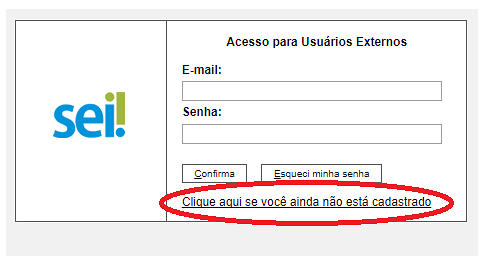 A seguir, clique na parte circulada, em "Clique aqui se você ainda não está cadastrado", preencha o formulário e siga as instruções que serão enviadas por e-mail. Depois que a secretaria liberar o acesso para você, será possível montar um processo para encaminhar seu pedido de inscrição.DA SELEÇÃOArt. 8º - Para efeito da seleção dos candidatos a Aluno Especial, o Colegiado de Curso em concordância com o professor responsável pela disciplina, definirá mediante a adoção e análise dos seguintes critérios: a) Análise do currículo; b) consistência da Carta que justifica o requerimento; c) Candidatos que apresentem maior grau de afinidade entre suas áreas de estudo e as linhas de pesquisa do mestrado; d) Candidatos com tempo de atuação no magistério; e) Candidatos que participaram do último Processo Seletivo para o Mestrado em Economia.DA DIVULGAÇÃOArt. 9º - a Coordenação do PPG-ECO/Mestrado da UFMT divulgará os requerimentos aprovados no site da UFMT até o dia 30 de junho de 2021.RECURSOS: Caberá recurso em relação ao processo de seleção no prazo de 24 horas a contar da data de publicação do resultado. A solicitação deverá ser dirigida à Coordenação do Programa de Pós-graduação em questão e deve ser entregue na Secretaria do Curso ou enviadas por meio do Sistema Eletrônico de Informações (SEI).O pedido deverá ser justificado, e indicar com precisão o ponto sobre o qual versa a reclamação. O recorrente deverá expor os fundamentos do pedido de reexame de forma clara e objetiva, podendo juntar os documentos que julgar convenientes. Será concedida vista acompanhada (Coordenador do Programa ou membro do Colegiado indicado para tanto) ao candidato que requerê-la para fundamentar o recurso, devendo o Programa disponibilizar os critérios utilizados na correção.DA MATRÍCULAArt. 10º - O aluno, cujo requerimento foi aprovado, deverá efetivar sua matrícula de Aluno Especial entre os dias 26 à 30 de julho de 2021, através do e-mail da Coordenação do Programa: ppgeconomia@ufmt.br mediante apresentação de comprovante de pagamento da Taxa de Matrícula. Para pagar a taxa é necessário entrar no site da Fundação Uniselva: www.fundacaouniselva.org.br, preencher o requerimento de inscrição, imprimir e enviar. Gerar e imprimir o boleto eletrônico e efetivar o pagamento da taxa no valor de R$ 201,70 (cento e noventa e seis reais e quarenta centavos) por disciplina, e deverá ser pago exclusivamente por meio de Boleto Bancário. O Boleto Bancário para pagamento da taxa de inscrição ficará disponível aos interessados no site da Fundação Uniselva.Importante: O candidato deverá prestar atenção no prazo de 48h necessários para poder efetuar o pagamento do Boleto, devendo gerar seu boleto com, pelo menos, dois dias de antecedência à data limite de efetuação das inscrições.AS DISPOSIÇÕES FINAISArt. 11º - Os casos omissos neste Edital serão resolvidos pelo Colegiado de Curso do PPG- ECO/Mestrado da UFMT.Caso as autoridades permitam o retorno ao trabalho presencial, os candidatos podem entrar em contato pelos telefones (065) 3615-8521 ou 3615-8585, e, em todos os casos, pelos e-mails secmestrado@ufmt.br e ppgeconomia@ufmt.br.Aprovado pelo Colegiado do Curso na reunião de 27/04/2020.Cuiabá, 27 de abril de 2021Prof. Dr. Felipe Resende OliveiraCoordenador do PPG em EconomiaSELEÇÃO ALUNO ESPECIAL 2021/2REQUERIMENTO DE INSCRIÇÃO (Anexo I)DADOS PESSOAISNome: ................................................................................................................................................................................................Endereço: ................................................................................................... Bairro:...........................................CEP: ................. Cidade: ...................................................... UF:.......... Tel. Resid.:.............................. Tel. Com.: ...................................E-mail: .........................................................................................  Data de nascimento: ..........................................................Filiação: ........................................................................................................................ CPF: ..........................................................Carteira de Identidade: ............................................ Órgão Exp.: ........................... Data Emissão: ..............................Título de Eleitor nº: .................................................................................Zona:............................ Seção: ..............................DADOS PROFISSIONAIS ATUAISNão Docente  (    )   Docente:  (   )    Nível: ........................................................................................................................... Instituição: ..................................................................................................................................... Tempo: ................................DADOS ACADÊMICOS1. GraduaçãoCurso: ............................................................................................................................................................Ano: ..........................Instituição: .......................................................................................... Local: ....................................................... UF: ..............Título da monografia: ..................................................................................................................................................................1. EspecializaçãoCurso: ............................................................................................................................................................Ano: ..........................Instituição: .......................................................................................... Local: ....................................................... UF: ..............Título da monografia: ..................................................................................................................................................................DISCIPLINA REQUIRIDA:( ) Machine Learning( ) Teorias do Desenvolvimento( ) Desenvolvimento Econômico( ) Tópicos Especiais em Finanças Públicas( ) Macroeconomia( ) EconometriaDeclaro, sob as penas da lei, que as informações prestadas acima são verdadeiras.Cuiabá-MT, ____ de _______________ de 2021____________________________________Assinatura do CandidatoQUADRO DE DISTRIBUIÇÃO E VAGASQUADRO DE DISTRIBUIÇÃO E VAGASDisciplinaVagasMachine Learning05Teorias do Desenvolvimento05Desenvolvimento Econômico05Econometria 05Macroeconomia 05Tópicos Especiais em Finanças Públicas05DISCIPLINAPROFESSORPERÍODOHORÁRIOMachine LearningArturo Alejandro Zavala Zavala2021/210/08 a 17/12Disciplina poderá ser ofertada de modo virtual – flexibilidade de horário (caso a pandemia Covid-19 perdure)Caso a pandemia COVID-19 termine e as aulas presenciais retornem: SEG 14h -18h (horário pode sofrer ajuste)Teorias do DesenvolvimentoAlexandro Rodrigues Ribeiro2021/210/08 a 17/12Disciplina poderá ser ofertada de modo virtual – flexibilidade de horário (caso a pandemia Covid-19 perdure)Caso a pandemia COVID-19 termine e as aulas presenciais retornem: TER14h-18h(horário pode sofrer ajuste)Desenvolvimento EconômicoHenrique Roge Batista2021/210/08 a 17/12Disciplina poderá ser ofertada de modo virtual – flexibilidade de horário (caso a pandemia Covid-19 perdure)Caso a pandemia COVID-19 termine e as aulas presenciais retornem: QUA14h-18hSEX14h– 18h(horário pode sofrer ajuste)EconometriaFelipe Resende Oliveira2021/210/08 a 17/12Disciplina será ofertada de modo virtual – flexibilidade de horário Caso a pandemia COVID-19 termine e as aulas presenciais retornem: QUI14h – 18h (horário pode sofrer ajuste)MacroeconomiaLeonardo Flauzino de Souza2021/210/08 a 17/12Disciplina será ofertada de modo virtual – flexibilidade de horárioCaso a pandemia COVID-19 termine e as aulas presenciais retornem: SEX14h-18h (horário pode sofrer ajuste)Tópicos Especiais em Finanças PúblicasPaulo Sergio Almeida dos Santos2021/210/08 a 17/12Disciplina será ofertada de modo virtual – flexibilidade de horárioCaso a pandemia COVID-19 termine e as aulas presenciais retornem: SEG08h-12h (horário pode sofrer ajuste)